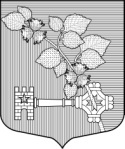 Муниципальное образование Виллозское городское поселение Ломоносовского муниципального района Ленинградской области188508, Ленинградская область, Ломоносовский район, г.п.Виллози, д.8, т/ф 339-60-23, 339-60-73РАСПОРЯЖЕНИЕ № 25«О возобновлении приема Главы Муниципального образованияВиллозское городское  поселение»В соответствии с Постановлением Правительства Ленинградской области от 13 августа 2020 № 573 « О мерах по предотвращению распространения новой коронавирусной инфекции  (СОVID-19) на территории Ленинградской области и признании утратившим силу отдельных постановлений Правительства Ленинградской области»РАСПОРЯЖАЮСЬ:1.Возобновить личный прием Главы Муниципального образования Виллозское городское поселение юридических и физических лиц в соответствии с графиком приема, утвержденным в установленном порядке.2.Для обеспечения санитарно – эпидемиологического благополучия населения, прием будет осуществляться по предварительной записи по телефону  8 (812) 339-60-73, или по e-mail: info.sovet@gpvillozi.ru с интервалом обслуживая не более 20 минут.3. В целях предупреждения рисков заражения новой коронавирусной  инфекцией (COVID-19), на прием допускаются заявители, использующие средства индивидуальной защиты органов дыхания и рук (перчатки, маски), с соблюдением  дистанции не менее 1,5 метра. Наличие средств индивидуальной защиты обеспечивается гражданами самостоятельно.4. Распоряжение  от 30 июля 2021 г. № 16 «Об отмене приема Главы  Виллозское  городское поселение»  считать утратившим силу с момента принятия настоящего Распоряжения.5. Опубликовать настоящее Распоряжение на официальном сайте муниципального образования Виллозское городское поселение Ломоносовского района Ленинградской области.6. Данное Распоряжение вступает  в силу с момента принятия.7. Контроль исполнения  настоящего Распоряжения оставляю за собой.Глава муниципального образованияВиллозское городское поселение                                                  В.М. Иванов                    23 сентября  2021г.Ленинградская область, Ломоносовский район,гп. Виллози 